Ordinance Number ACHB-20 18GCID: 2018-0784GWINNETT COUNTY BOARD OF COMMISSIONERS LAWRENCEVILLE, GEORGIAORDINANCE ENTITLED:	An Ordinance  to Establish an Animal ControlHearing BoardREADING AND ADOPTION: July 17,2018At the regular meeting of the Gwinnett  County  Board of Commissioners  held in theJustice and Administration Center  Auditorium, 75 Langley Drive, lawrenceville,  Georgia.Name	Present 	VoteOn  motion  of Commissioner   Hunter,  which carried  4-0,  the  Board of Commissioners hereby  enacts  an  Ordinance   establishing  an  Animal  Control   Hearing  Board  by  amending Chapter   I  0 of the  Gwinnett  County  Code  of Ordinances  to  add a new Article  Ill,  Division 3 entitled "Animal Control  Hearing Board".WHEREAS, pursuant  to Article  IX, Section II,  Paragraph Ill  of the Constitution  of theState of Georgia, Gwinnett  County  has the authority to regulate animals; andWHEREAS, the  Official Code  of Georgia Annotated  § 36-1-20 authorizes  counties  to adopt ordinances for the governing of the  unincorporated areas of the county; andOrdinance Number ACHB-20 18GCID: 2018-0784WHEREAS,  Gwinnett  County   first   adopted  an   ordinance  governing   animals   onDecember 18,  1973 and  repealed   and adopted new  versions  of the  ordinance on January  16,2007,  March  17, 20 15, and April  I    I, 20 17, respectively;  andWHEREAS, the  County's current ordinance provides  definitions  of "dangerous dog" and "vicious dog",  respectively; andWHEREAS, the  Georgia   Responsible   Dog  Ownership  Law (hereinafter the  "Law"), codified as O.C.G.A. § 4-8-20  et seq.,  provides  that  the  owner of a dog  has a right to  request a hearing  from  an  authority when  a  dog  control  officer  determines that  the  dog  is subject  to classification as a dangerous or vicious dog; andWHEREAS, the  Law defines the "authority" as an animal control board  or  local board of health, as determined by the governing authority of a local government; andWHEREAS,  Gwinnett  County's  ordinance  defines  "animal   welfare   board"   as  the County    Board    of   Health    or    any   board    constituted   and   appointed   by   the    Board   of Commissioners to  perform  the  duties  of the animal control board;  andWHEREAS, the  Gwinnett,  Newton, and  Rockdale  ("GNR")  County Board  of Health has  served   as  Gwinnett  County's  animal  welfare   board   for  dangerous  dog  or   vicious  dog hearings, andWHEREAS, the  strict  timelines  that  the  Law imposes  for  dangerous dog  and vicious dog  hearings  to  be scheduled and  a decision  to  sustain,  modify, or  overrule the  dog  control officer's  classification  of the  dog as dangerous or  vicious  have placed a tremendous burden  on the  Board of Health to  establish  a quorum of its members for such  hearings; andGCID: 2018-0784WHEREAS, the   Board   of  Commissioners  has  determined  that   it is  in  the   best interests  of Gwinnett County to establish and appoint  an Animal  Control Hearing Board for the limited purpose  of hearing  appeals of dangerous  dog and vicious  dog classifications.NOW,   THEREFORE, BE   IT  RESOLVED that    the    Gwinnett   County   Board    of Commissioners hereby  establishes, constitutes, and appoints  an Animal  Control  Hearing Board as follows:Section I 0-114.        CompositionThe Animal  Control Hearing Board  shall be composed  of five (5) members, to be appointed  as follows:One  member appointed by the Commission ChairmanOne  member appointed by Commission District  I One member appointed by Commission District 2One member appointed by Commission District 3One member appointed by Commission District 4Section I0-1 15.       TermMembers   of  the  Animal   Control  Hearing Board  shall each  serve  a one-year term  beginning August  I, 20 18 and  must  reside  in  the  district that  they  represent.   Members serve  at  the pleasure of the  Board  of Commissioners and may be removed by a majority vote  of the Board of Commissioners at any time.Section I 0-1 16.       ResponsibilitiesThe Animal Control Hearing Board  shall:o   Receive dangerous  dog and vicious  dog hearing requests  from dog owners;o  Schedule a hearing  within 30 days after a request  for  same is received;o   Notify the  dog  owner and the  County's animal welfare division  manager  in  writing by certified mail or statutory overnight delivery  of the  date, time,  and place of the hearing, and the  notice shall be mailed  to the  dog owner at least ten  days prior to the  date of the hearing;o   Select one of its members to serve as chairman  to preside  over  hearings;o   Hear  testimony and  receive   evidence  at  hearings  as reasonably necessary  to make  a determination either to  sustain,   modify,   or   overrule  the   animal   control  officer's classification  of the  dog as dangerous  or  vicious;o  Within ten  days  after  the  date  of  a hearing,  notify  the  dog  owner and  the  County'sanimal  welfare   division   manager  in  writing by  certified  mail  or   statutory  overnight delivery of its  determination on  the  matter.  If such determination is that  the  dog is a dangerous    or    vicious    dog,   the   notice  shall   specify   the    date   upon   which    that determination is effective;  ando   Perform other duties  as prescribed by the Board of Commissioners.Section I 0-117. 	CompensationAnimal  Control Hearing Board  members are not  compensated,  but  actual expenses incurred in the performance of their duties  will  be reimbursed by the County.Section I 0-1 I 8. 	QuorumA quorum shall consist  of three members of the Animal  Control Hearing Board.BE IT FURTHER RESOLVED that this Ordinance shall be effective  on August  I, 2018.BE  IT  FURTHER  RESOLVED that   all  ordinances, regulations or  parts   of  the  same  in conflict with  this Ordinance are hereby repealed  to the extent of said conflict.GWINNETT COUNTY BOARD OF COMMISSIONERS By:----r-----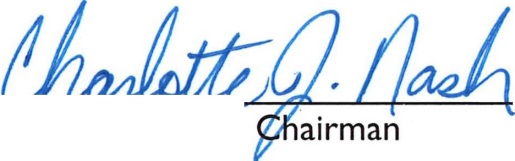 Charlotte J. Nash,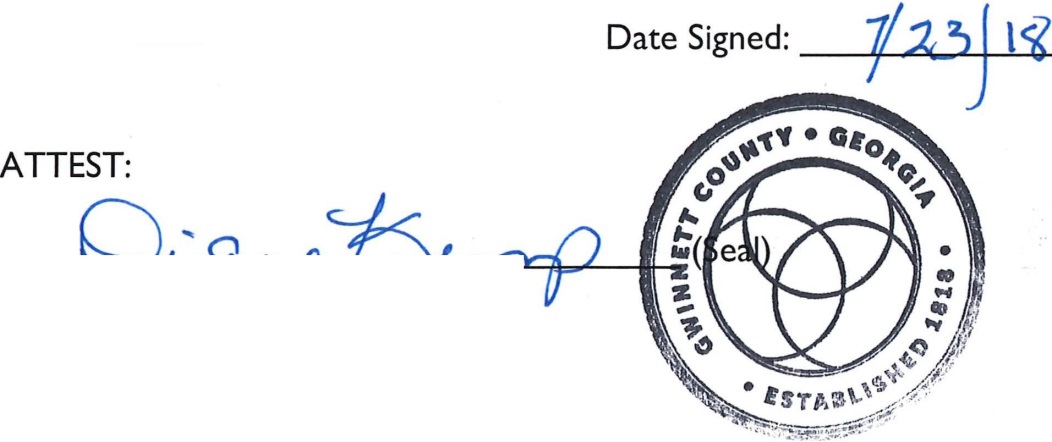 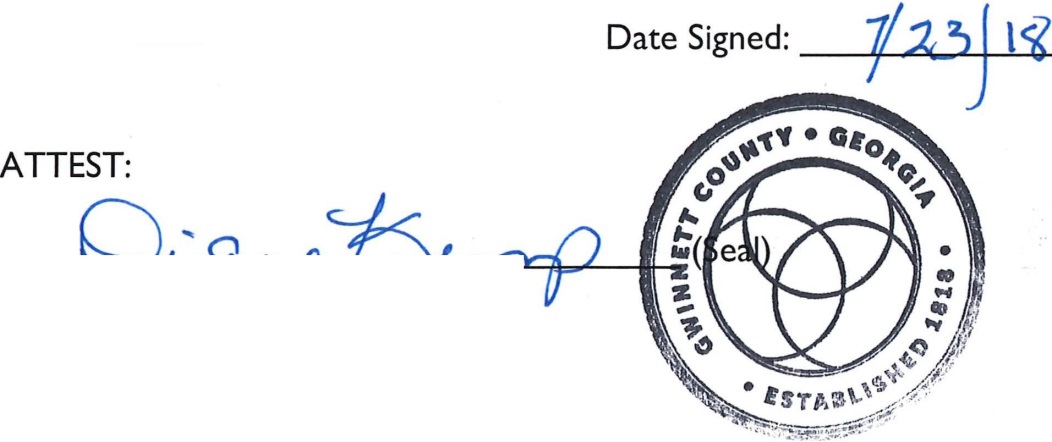 By: bDiane  Kemp, County ClerkAPPROVED AS TO  FORM: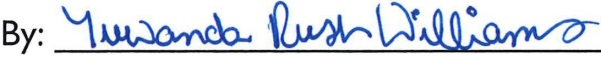 Tuwanda Rush WilliamsSenior Assistant County AttorneyCharlotte Nash, ChairmanYESYESJace Brooks, District  IYESYESLynette Howard,  District 2YESYESTommy Hunter,  District 3John Heard, District 4YESABSENTYESABSENT